          форма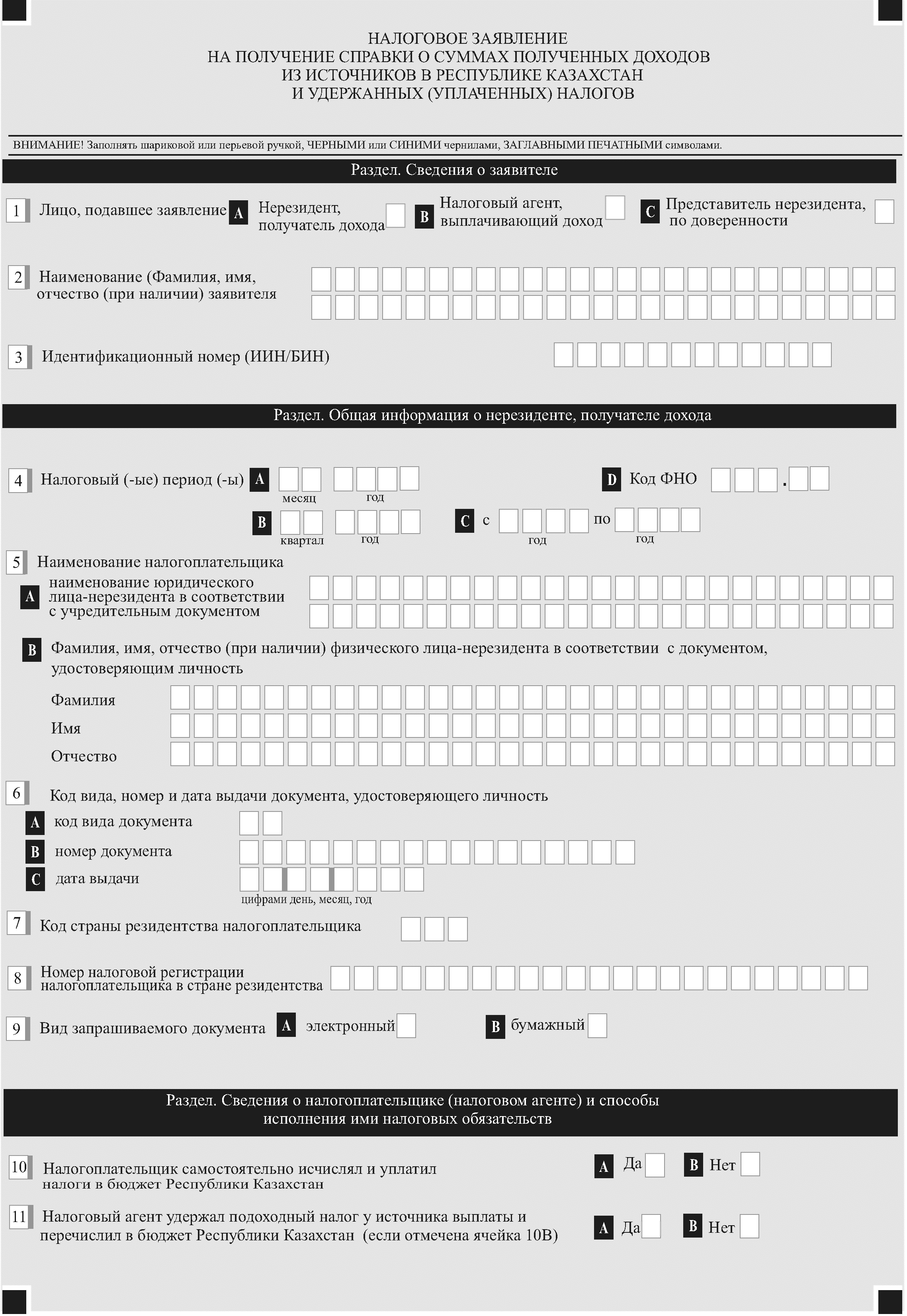 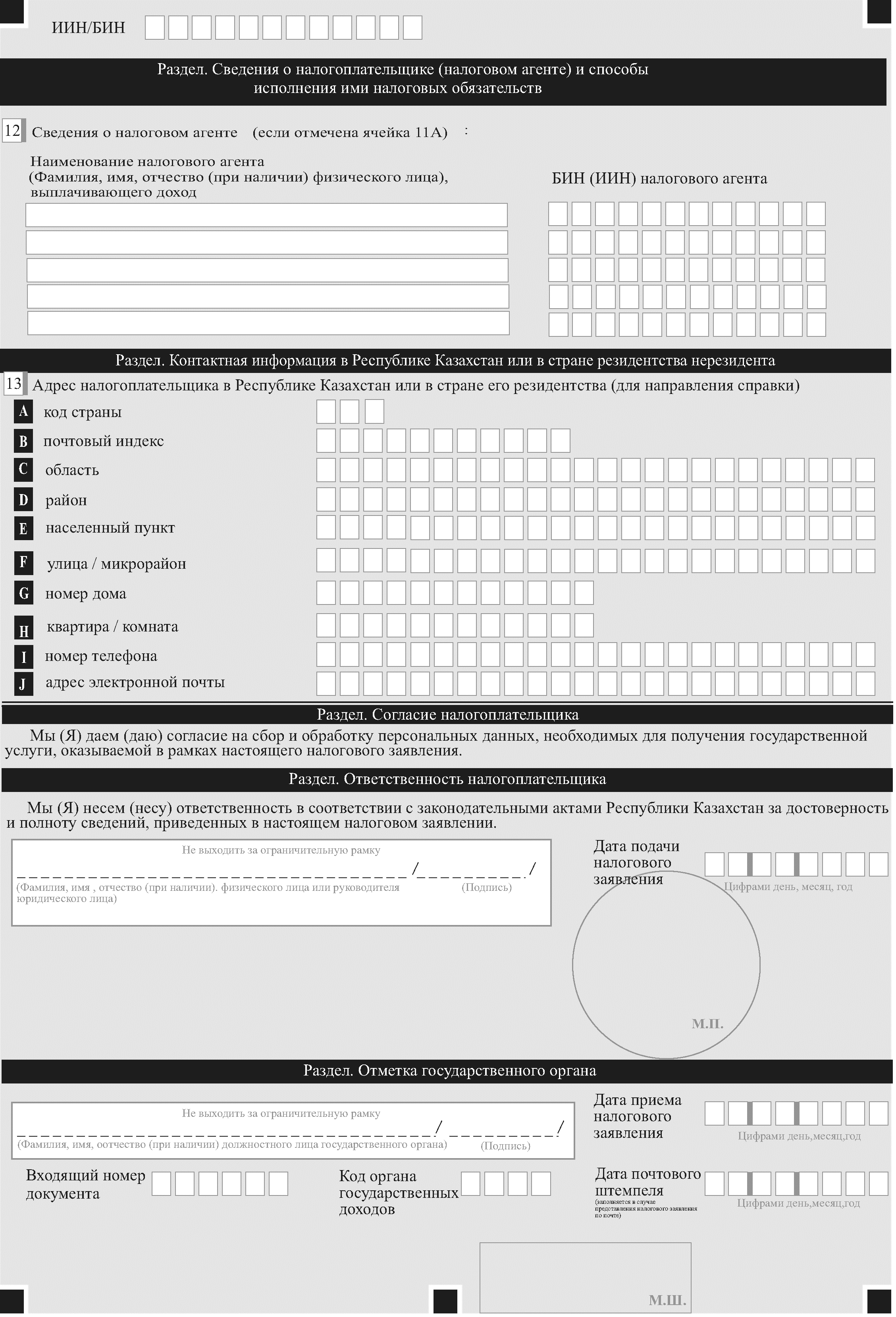     Приложение 7к приказу Министра финансов              Республики Казахстан    от «12» февраля 2018 года № 160 